ПОЛОЖЕНИЕ 
о конкурсе «Лучший двор», посвящённого 100-летию со дня образования 
Синдинского сельского поселенияОбщие положения1.1. Организация и проведение Конкурса осуществляется  администрацией Синдинского сельского поселения. 1.2. Конкурс направлен на привлечение к проведению работ по благоустройству сельского поселения, коллективов организаций, учреждений  села.1.3. Целью конкурса является наведение порядка, повышение уровня культуры сельчан. 1.4. В конкурсе могут принять участие жители села, а также организации, учреждения всех форм собственности. II. Порядок проведения конкурса2.1. Конкурс проводится по следующим номинациям:- «Лучший двор»,- «Лучший цветник»,- « Лучшая территория учреждения, организации»;- «Лучшая улица села».2.2. Конкурс будет проходить в сроки от  1   июля по  14 августа   2013г.   2.3. Итоги конкурса подводятся по следующим критериям: -  порядок и чистота во дворах жилых домов;-  наличие цветников и клумб;- опрятный вид фасадов жилых домов;- наличие  ограждений жилых домов и его состояние;- порядок и чистота на улицах села (отсутствие мусора, скошенная трава);- порядок и чистота территорий учреждений и организаций села,  опрятный вид  основных  зданий и построек; наличие цветников, состояние газонов, наличие малых скульптурных форм).2.4. Конкурсная комиссия проводит осмотр территорий дворов жилых домов, территорий учреждений, организаций села, улиц села  в течение всего периода действия конкурса  (минимум 2 раза делает обход) и на основании критериев, установленных пунктом 2.3. Подводит итоги конкурса по номинациям указанным в пункте 2.1.III. Подведение итогов конкурса 1.9. Подведение итогов конкурса проводится 17.08.2013г. на торжественном мероприятии, посвященном празднованию 100-летнего юбилея со дня образования Синдинского сельского поселения1.10. Победители конкурса в каждой номинации награждаются  дипломами и ценными подарками главы администрации Синдинского сельского поселения.  СОСТАВ
комиссии по подведению итогов конкурса «Лучший двор» 1.Мариенко Валентина Андреевна, председатель комиссии, депутат сельского совета депутатов Синдинского сельского поселения.2.Бельды Лилия Константиновна, секретарь, депутат сельского совета депутатов Синдинского сельского поселения.3.Ценцевицкая Зинаида Васильевна, член, депутат сельского совета депутатов Синдинского сельского поселения.4.Кузнецова Лариса Диковна, член, депутат сельского совета депутатов Синдинского сельского поселения.5.Бельды Наталья Викторовна, член, депутат сельского совета депутатов Синдинского сельского поселения.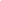 